Dokumen Korespondensi dengan IJICCPaper Submission #529: IJICC Submission CentreInbox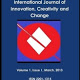 Submission Confirmation.
Your paper has been successfully submitted. Please note your 'Paper Submission #' and quote it in all correspondence ---in the email subject line--with this Journal
email:  enquiries@ijicc.net

Allow 6 to 8 weeks for the review process to be completed. You will be notified via email. Lead Author: AwalyaEnter your email: awalya@mail.unnes.ac.idYour Country: IndonesiaTitle of Your paper: Differences in Incivility Classroom Based on Gender, Parents' Income and the Domiciles of Central Java StudentsOriginal Contribution : Digital era 4.0 is an era where technology is developing rapidly. In the scope of education, technological changes are able to influence students’ mindset, attitudes, and behaviors. Besides giving advantages in the world of education, these advances also have unfavorable impacts especially related to students’ civility. Civility is a norm or value that is applied in an environment and a particular group. Students’ civility can be seen from their good and right attitudes. Therefore, this study aimed to determine the level of students’ civility classroom in the digital era in Central Java province. To do so, the study used survey method with the subjects of Senior High School students throughout Central Java (n=643). Their data were collected using independent sample test and one way anova. The results showed that according to gender, male students had higher incivility level than female students. For more, the differences in students’ incivility based on parents’ income and domiciles are also discussed in this article. Keywords: incivility classroom, digital era, studentsSecond Author (title/name/email): SusilawatiThird Author (Title/name/ email): Weni AngrainiAffiliation : Universitas Negeri SemarangSuggested Reviewer (title/name/email): mulawarman@mail.unnes.ac.idEthical Clearance: yesEthical Clearance details: Universitas Negeri SemarangUpload your Paper: https://www.ijicc.net/media/com_convertforms/uploads/06e0275cd9_Differences_in_Incivility_Classroom_Based_on_Gender_Parents_Income_and_the_Domiciles_of_Central_Java_Students_-_Dr._Awalya_M.Pd._Kons_1.docxDeclaration: the paper submitted is an original unpublished piece of work by the authors. Further the requirements of the journal, its terms and conditions have been met.: I declare this statement to be trueCHECK: English Language Standards: This paper has a High English standard, I wish to have my paper edited to ensure a high standard of English, I wish to have my paper edited BUT I have already paid for this service. (Kindly install invoice number below)Acceptance letterInbox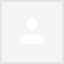 Dear AwalyaIt's my pleasure to inform you that, after the peer review, your paper, Differences in Incivility Classroom Based on Gender, Parents' Income and the Domiciles of Central Java Students has been ACCEPTED to publish with International Journal of Innovation, Creativity and Change, ISSN: 2201-1315/E-ISSN: 2201-1323. Your article will be published in March, 2020 issue.There is a USD 700 publication fee for the article. The publication fee will include the following.1.      Article process fee2.      Article formatting fee that includes the figures and tables adjustment3.      Expert Opinion, if required4.      Make it according to the journal’s requirement5.      Reference correction, if required6.      Translation of sentences if requiredI believe that our collaboration will help to accelerate the global knowledge creation and sharing one step further. Intellectual Edge Consultancy SDN Bhd now waiting your article fee in order to process.Please do not hesitate to contact me if you have any further questions.ThanksLoh Wei-LynEditorial AssistantInternational Journal of Innovation, Creativity and ChangeISSN:2201-1315/E-ISSN:2201-1323Scopus Indexation url:  https://www.scopus.com/sourceid/21100819610Intellectual Edge Consultancy SDN BhdB2-1902, TTDI Adina Jalan Judo 13/45Shah Alam 40100 Selangor MalaysiaTel: +601162213889E-mail: editor.ijicc123@gmail.com2 Attachments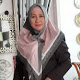  Dear IJICCThank you for the accepted article from my team, in this email I attach the final form of our article, and also proof of payment that I have sent in Indonesia account to Nira Hariyatie.

Thank you very much
Dr. Awalya, M.Pd., Kons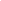 2 AttachmentsDear Authors We have already received the payment and final version paper. Regards 
Loh Wei-LynEditorial AssistantInternational Journal of Innovation, Creativity and ChangeISSN:2201-1315/E-ISSN:2201-1323Scopus Indexation url:  https://www.scopus.com/sourceid/21100819610Intellectual Edge Consultancy SDN BhdB2-1902, TTDI Adina Jalan Judo 13/45Shah Alam 40100 Selangor MalaysiaTel: +601162213889E-mail: editor.ijicc123@gmail.comDear IJICCThank you...What other steps should I take after payment
Or am I just waiting for the article to be published?Best RegardsDear Author Please send us your final version paper. Regards
Loh Wei-LynEditorial AssistantInternational Journal of Innovation, Creativity and ChangeISSN:2201-1315/E-ISSN:2201-1323Scopus Indexation url:  https://www.scopus.com/sourceid/21100819610Intellectual Edge Consultancy SDN BhdB2-1902, TTDI Adina Jalan Judo 13/45Shah Alam 40100 Selangor MalaysiaTel: +601162213889E-mail: editor.ijicc123@gmail.comThis is the final result of our article.
Do I have to edit according to the template from IJICC?Best RegardsAttachments areaDear Author Your paper will be published in March 2020 issue. Regards 
Loh Wei-LynEditorial AssistantInternational Journal of Innovation, Creativity and ChangeISSN:2201-1315/E-ISSN:2201-1323Scopus Indexation url:  https://www.scopus.com/sourceid/21100819610Intellectual Edge Consultancy SDN BhdB2-1902, TTDI Adina Jalan Judo 13/45Shah Alam 40100 Selangor MalaysiaTel: +601162213889E-mail: editor.ijicc123@gmail.comThank you for the information. RegardsDear AuthorsCongratulations, your paper has been published in our reputed journal. In addition, we have more Scopus Indexed journals. If you wish to publish your more papers in Scopus Indexed journal, you may contact our Associate Editor Dr. Muhammad Haseeb via WhatsApp +60172957409.    https://www.ijicc.net/images/vol11iss1/11141_Awalya_2020_E_R.pdfRegards Loh Wei-LynEditorial AssistantInternational Journal of Innovation, Creativity and ChangeISSN:2201-1315/E-ISSN:2201-1323Scopus Indexation url:  https://www.scopus.com/sourceid/21100819610Intellectual Edge Consultancy SDN BhdB2-1902, TTDI Adina Jalan Judo 13/45Shah Alam 40100 Selangor MalaysiaTel: +601162213889E-mail: editor.ijicc123@gmail.com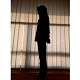 Komunikasi melalui WhatsApps di bantu oleh Dr. Ifdil UNP:Date: December, 3 2020Your query has been receivedReference number 201203-011534A member of our support team will aim to get back to you within 48 hours via the email address provided.For future correspondence about your query please reference the number above.Please add Elsevier to your safe list so our responses are received directly into your Inbox (avoiding Junk or Spam).Mon, Dec 2, 2019, 4:23 PM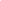 ReplyReply allForwardMon, Dec 16, 2019, 1:59 PMWed, Dec 18, 2019, 12:08 PMWed, Dec 18, 2019, 7:01 PMWed, Dec 18, 2019, 10:55 PMThu, Dec 19, 2019, 4:28 PMFri, Dec 20, 2019, 8:33 AMFri, Dec 20, 2019, 10:16 AMFri, Dec 20, 2019, 1:18 PMThu, Feb 20, 12:21 PMWed, Nov 11, 2:23 PM